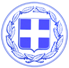                       Κως, 08 Αυγούστου 2017ΔΕΛΤΙΟ ΤΥΠΟΥΘΕΜΑ : Προληπτικοί έλεγχοι από το Δήμο Κω για το “κόκκινο σκαθάρι”.Εκτεταμένους ελέγχους σε δέντρα και φοίνικες στον αστικό ιστό και σε όλο το νησί, πραγματοποίησε σήμερα η Υπηρεσία Πρασίνου του Δήμου Κω.Όπως είναι γνωστό το “κόκκινο σκαθάρι” αποτελεί τη μεγαλύτερη απειλή για τα δέντρα και εκεί ακριβώς επικεντρώθηκαν οι έλεγχοι.Από τη συγκεκριμένη δράση δεν διαπιστώθηκε κάποιο ιδιαίτερο πρόβλημα ενώ υπήρξαν περιπτώσεις κατά τις οποίες κρίθηκε απαραίτητος ένας προληπτικός ψεκασμός.Οι έλεγχοι θα συνεχιστούν και το επόμενο διάστημα.Γραφείο Τύπου Δήμου Κω